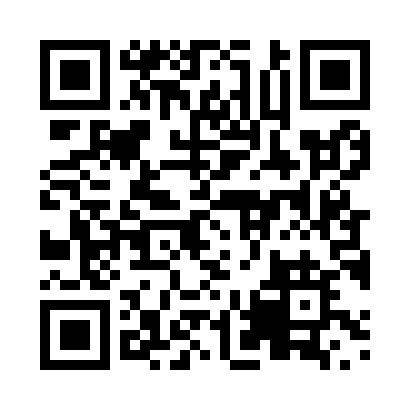 Prayer times for Beiseker, Alberta, CanadaWed 1 May 2024 - Fri 31 May 2024High Latitude Method: Angle Based RulePrayer Calculation Method: Islamic Society of North AmericaAsar Calculation Method: HanafiPrayer times provided by https://www.salahtimes.comDateDayFajrSunriseDhuhrAsrMaghribIsha1Wed4:096:051:316:398:5810:552Thu4:066:031:316:409:0010:583Fri4:036:011:316:419:0111:004Sat4:006:001:316:429:0311:035Sun3:575:581:316:439:0511:066Mon3:545:561:316:449:0611:097Tue3:515:541:316:449:0811:118Wed3:485:531:316:459:0911:149Thu3:465:511:316:469:1111:1710Fri3:435:491:316:479:1311:2011Sat3:405:481:316:489:1411:2212Sun3:395:461:316:499:1611:2313Mon3:385:451:316:509:1711:2414Tue3:375:431:316:519:1911:2515Wed3:365:421:316:529:2011:2616Thu3:365:401:316:539:2211:2617Fri3:355:391:316:549:2311:2718Sat3:345:371:316:549:2411:2819Sun3:345:361:316:559:2611:2820Mon3:335:351:316:569:2711:2921Tue3:325:341:316:579:2911:3022Wed3:325:321:316:589:3011:3123Thu3:315:311:316:589:3111:3124Fri3:315:301:316:599:3311:3225Sat3:305:291:317:009:3411:3326Sun3:305:281:317:019:3511:3327Mon3:295:271:317:019:3611:3428Tue3:295:261:327:029:3811:3529Wed3:295:251:327:039:3911:3530Thu3:285:241:327:039:4011:3631Fri3:285:231:327:049:4111:37